MARKERKOFTA TIL BARN med isatt armStørrelse  4 år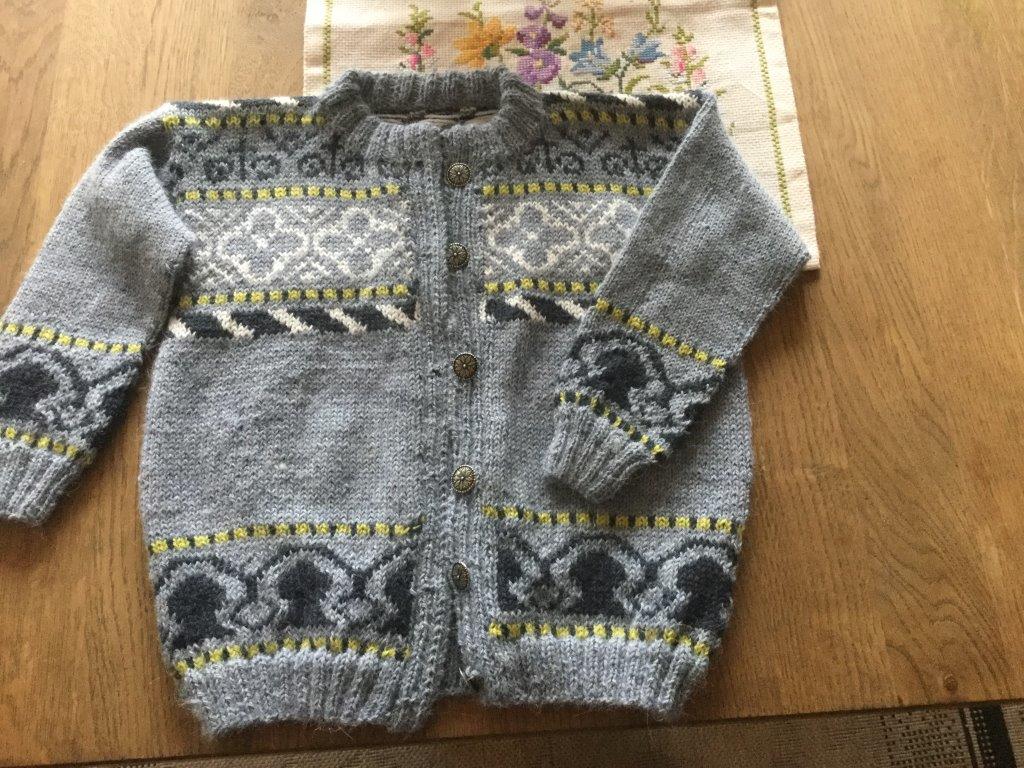 Plaggets målOvervidde:  66 cm                                                                                                                                                  Hel lengde: 40 cm                                                                                                                                   Armlengde: 29 cmGarnemengdeSandnes minialpakka eller tynn merino                                                                                                         Bunnfarge: 150 g                                                                                                                                                       3  mønsterfarger a 50 gVeiledende pinner: 2,5 og 3.Knapper: 6 stkStrikkefasthet27 m mønster= 10 cm på p nr 3.Bol           Legg opp 170 m + 4 klippemasker på p nr 2,5. Strikk vrangbord  2 r 2 vr i  4 cm. Bytt til p nr 3. Strikk mønster A - B - A nederst. Mønster B er forminsket i forhold til originalmønsteret.  Strikk bunnfargen til arbeidet måler 23 cm. Strikk mønster C - A - D - A - E –A- C. Mønster D er forminsket i forhold til originalmønsteret. 5 cm før hel lengde felles de 17 midterste m til halsåpning.  Fell så på annenhver p 3, 3, 2, 1, 1 m på hver side av halsåpningen. Fell av eller sett maskene på en maskeholder.  Armene     Legg opp 44 m på p nr 2,5 og strikk 2 r 2 vr i 4 cm. Bytt til p nr 3 og øk 7 m til 51 m på første p. Strikk bord A - B - A. Øk med jevne mellomrom oppover armen til 62 m (øk 2 m midt under armen hver gang det økes)  Strikk til armen måler 30 cm - dette er inklusiv 1 cm belegg. Fell av.  Montering      Sy maskinsømmer midt foran og i sidene i ermets bredde.  Klipp opp mellom sømmene. Mask eller strikk sammen på skuldrene.Forkanter       Strikk forkanter. Legg opp 12 m - strikk 2 r 2 vr. Tilpass lengden ved å strekke forkanten litt når det måles. Strikk 6 knapphull på den ene forkanten.   Sy forkanten på. Brett belegget (ca 4 m) over sårkanten og sy fast.                                                                                                                                             Halskanten    Strikk opp å ta med m fra maskeholderen ca 98 m på p nr 2,5. Strikk 2 r 2 vr i 6 cm, fell av. Brett dobbelt og sy fast.                                                                                                                                         Sy i armene (1 cm av ermets lengde brukes som belegg) og knappene.MARKERKOFTA - lang barnegenser med rundfelling.str 4 årVi har gjort et forsøk på å strikke en lang barnegenser - dette er sånn ca hva vi gjorde:Bolen     Legg opp 168 m på p nr 2,5. Strikk vrangbord 4 cm. Bytt til pr nr 3 og strikk bord A - F - A. Strikk bolen i bunnfargen til ønsket lengde under armene. Fell 6 m under hver arm.Strikk armene: Legg opp 48 m på p nr 2,5, strikk 4 cm vrangbord. Bytt til p nr 3 - øk 3 m neste omgang. Strikk bord A - øk 1 m - strikk bord F - øk 2 m - strikk bord A. Øk 2 m hver andre cm til 66 m. Strikk 38 cm - fell 6 m under armen.Sett armene inn på for og bakstykket. Juster maskeantallet til 279 m på 1. omg.  Strikk bord C + A. Fell 7 m (272 m) og strikk forminsket bord D. Fell 48 m (224 m) Strikk mønster A og E. Fell 33 m (191 m) - strikk mønster A. Fell 29 m (162 m) - strikk mønster C. Fell 22 m (140 m) - strikk vrangbord 4 cm. Fell av. Lykke til!!!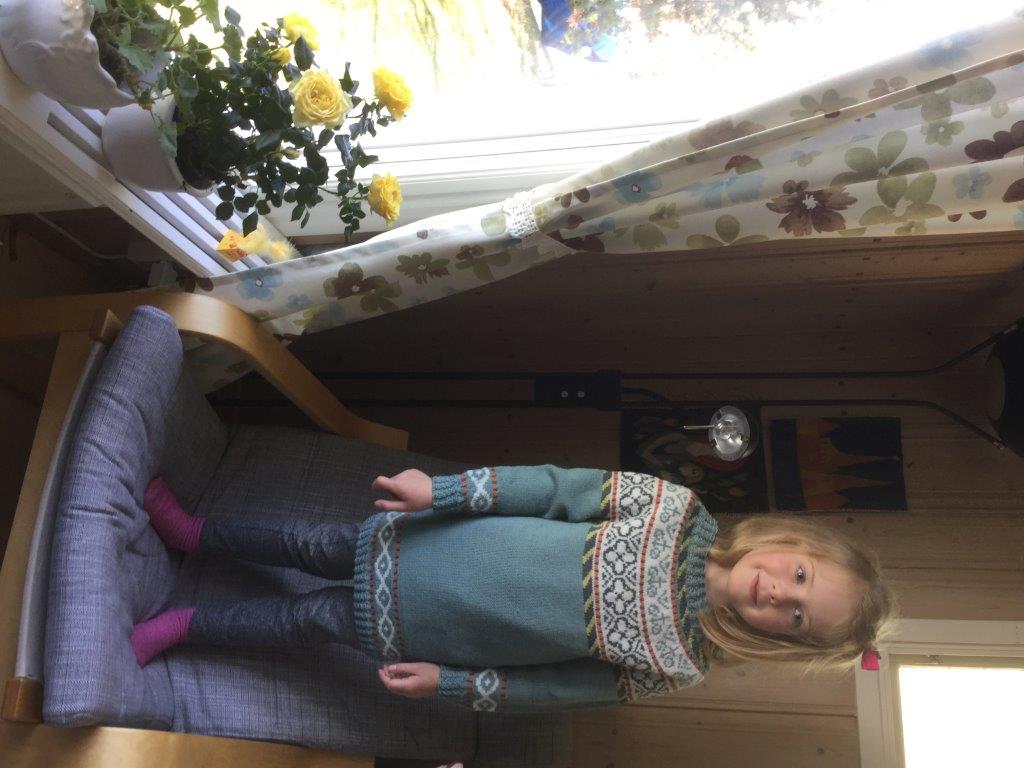 